5. TEDEN	 ANGLEŠČINA (2 uri)Hello again!   How are you? I'm fine. I ate a lot of  easter eggs,  ham and 

potica. And you?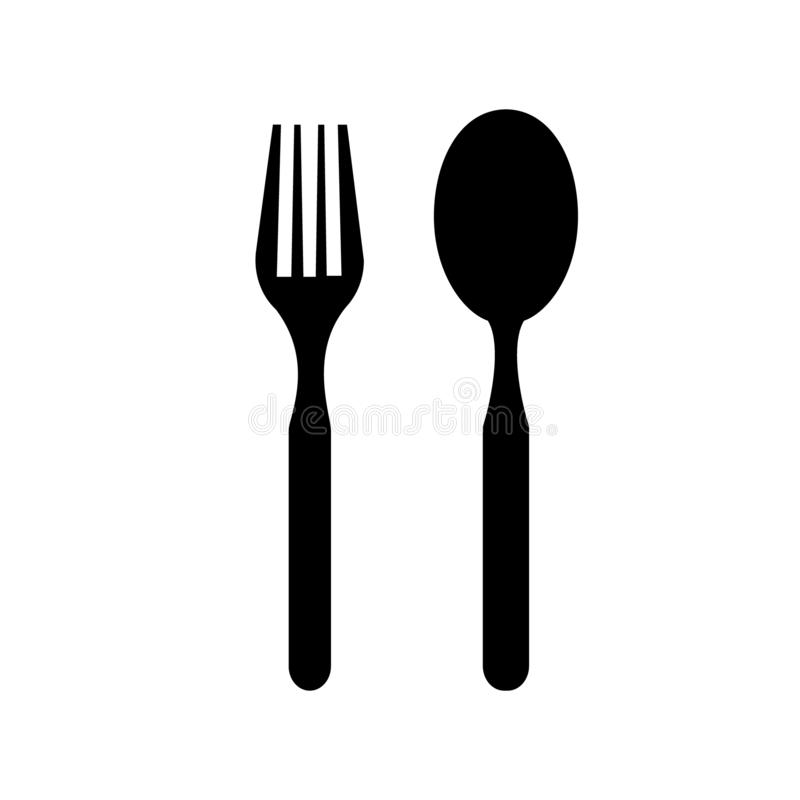 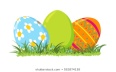 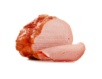 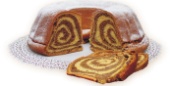 1.Poglej na dnevno vremensko tabelo, kateri dan je in kakšno je vreme.
 Oboje zapiši/nariši v zvezek za angleščino kot naslov. 
 Nato prepiši zgornje povedi ( začni z Hello…).2.Spodaj so tri naloge, ki jih lahko delaš ob različnem vremenu. Izberi vsaj eno nalogo, če želiš pa se loti vseh.
V zvezek napiši številko naloge, ime svojega izdelka in ga nariši.*Dodatne vaje, igre na temo vreme na:https://interaktivne-vaje.si/anglescina/vocabulary_1_5r/voc_1_3r/weather_1_3r.htmlhttps://www.eslgamesplus.com/weather/1.WINDY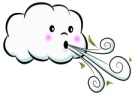 KITE(zmaj)https://www.youtube.com/watch?v=3RgvlHo1sCA(navodilo za izdelavo zmaja iz plastične vrečke)2.  RAINY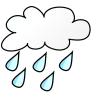 A FAST CARhttps://www.youtube.com/watch?v=tykmKY4kY4I(navodilo za izdelavo avta iz plastenke)3. SUNNY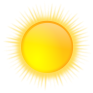 
A PARACHUTE(padalo)https://www.youtube.com/watch?v=xEtYq0G4erA(navodilo za izdelavo padala)